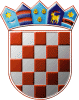 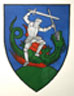         REPUBLIKA HRVATSKA                                                                                                          MEĐIMURSKA ŽUPANIJAOPĆINA SVETI JURAJ NA BREGU                        OPĆINSKO VIJEĆEKLASA: 400-01/23-01/02URBROJ: 2109-16-03-23-1Pleškovec, 30. ožujka 2023.Temeljem Zakona o proračunu („Narodne novine“, broj 144/21.) i članka 28. Statuta Općine Sveti Juraj na Bregu (“Službeni glasnik Međimurske županije“, broj 08/21.), Općinsko vijeće Općine Sveti Juraj na Bregu na 12. sjednici održanoj dana 30. ožujka 2023. godine, donosiODLUKUo raspodjeli rezultata poslovanja – višak prihodaOpćine Sveti Juraj na Bregu iz 2022. godineČlanak 1.Utvrđuje se raspodjela rezultata poslovanja Općine Sveti Juraj na Bregu za 2022. godinu.Članak 2.Utvrđen višak prihoda poslovanja Općine Sveti Juraj na Bregu na dan 31.12.2022. godine u iznosu od 6.664.271,78 kuna koji se raspodjeljuje za nabavu dugotrajne nefinancijske imovine i to za REKONSTRUKCIJU PODRUČNE ŠKOLE ZASADBREG I DOGRADNJU I ADAPTACIJU DJEČJEG VRTIĆA U BREZJUČlanak 3.Ova Odluka stupa na snagu osmog dana od dana objave u „Službenom glasniku Međimurske županije“.                                                                                                       PREDSJEDNIK                                                                                                       Općinskog vijeća                                                                                                      Anđelko Kovačić